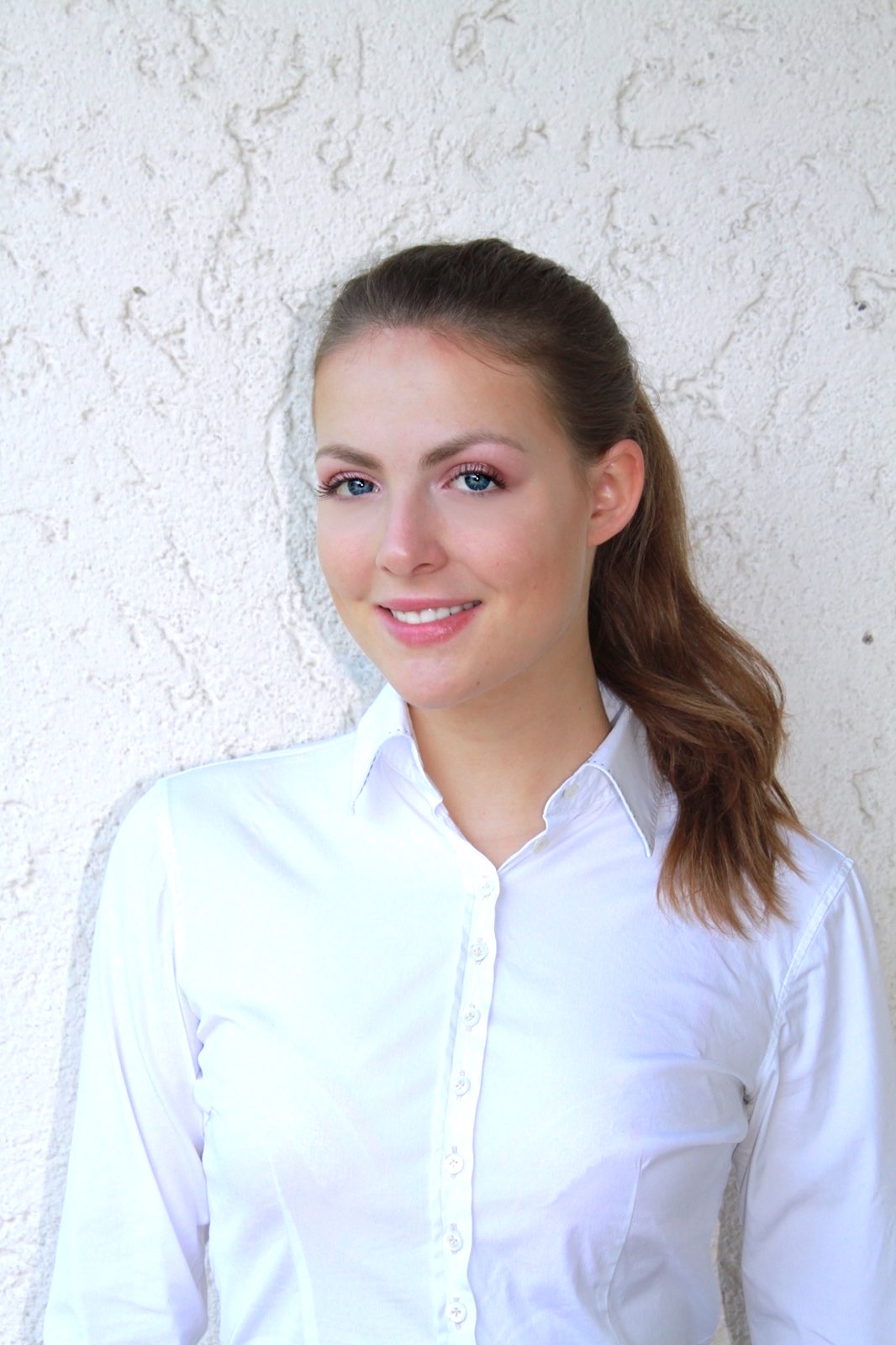 First Name Surname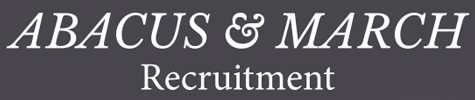 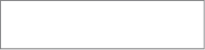 Position Nationality: 		Passport:		State expiration dateVisa:			State expiration date	D.O.B: 			Languages: 		Mother tongue:			Other languages:		Email: 			 			Mobile: 		Driving Licence: 	Health:			Excellent, non-smoker, no tattoosAvailable:		ImmediatelyLocation:			Personal Profile   My objective is……. (maximum 10 lines) QualificationsSTCW - Basic Safety Training (Date)PYA - Guest I (Date)NCASS Food Safety & Hygiene L2 (Date)ENG1 (Expiration date)VHF Radio Operator License (Date)
RYA Powerboat Level II (Date)RYA Personal Watercraft (Date)First Aid Certificate (Date)Babysitter Certificate (Date)Skills    (Mention all relevant skills)IT: good command of Microsoft OfficeBasic IOS programme knowledgeAccounting and AdminInventoriesSilver and other table service Housekeeping     LaundrySewingChildcareYachting experience  (start with your last or current yacht)
hName of yacht - size - make of build              Position                                 Employment datesDescription of role, duties onboard, areas cruised and reason for leaving. Name of yacht - size - make of build              Position                                 Employment datesDescription of role, duties onboard, areas cruised and reason for leaving. Name of yacht - size - make of build              Position                                 Employment datesDescription of role, duties onboard, areas cruised and reason for leaving. Land experienceName of company - location                            Position                                Employment datesDescription of role, duties and reason for leaving. Name of company - location                            Position                                Employment datesDescription of role, duties and reason for leaving. EducationDates		Higher education - Location - QualificationsDates		School - Location - QualificationsHobbies and achievementsMusic – Grade 4 in classic violin and enjoying playing the guitarWater sports – sailing, surfing and wake-boardingKeeping fit - Yoga and cross-country runningReferencesName of yacht or company - Captain or employer - Contact details		Name of yacht or company - Captain or employer - Contact details		Name of yacht or company - Captain or employer - Contact details		Please note:Your CV should not exceed two pages.  Your CV is your passport into the yachting industry.Please ensure that all the information is correct and to check your spelling/grammar for errors.Please upload as a Word or Pages document to our website. 